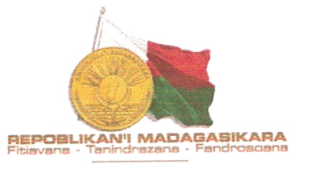 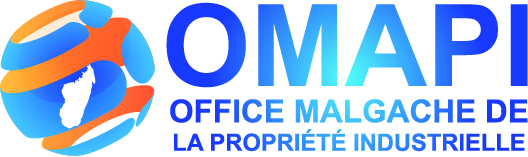 Lot VH VolosarikaAmbanidiaB.P 8237 – Antananarivo 101 –MadagascarTél : (261) 22335 02/034 43 152 36E-mail : reception@omapi.mgWeb : www.omapi.mgIndustrial Design application guideI-FILING requirementsDetailed explaination of the  externalshape  of the industrial design in three (3) samples.Coloredphotography or photography reproduction  the industrial  design signed on the back in four(5) samples . The whole in an envelope.A CD-ROM containing  thephotography of the industrial design (for the multiple application)Power of attorney(if needed)Form n°12 in three(3) samples. Free download  inourwebsite (www.omapi.mg)         *	application of one(1)industrial design :form n°12 « dépôt simple »*	application more thanone(1) industrial design : form n°12 « dépôt multiple »: e)    application fees:Full price for non-resident: 47 000 AriaryReduced rate for resident and resident from other countries belonging to the list in the website : 25 000 AriaryII- REGISTRATION AND VALIDITY TERMOMAPI observes six(6) monthsfrom the application date in respect with the priority claims. The issue of the examinationwillbeknownafterthisperiod.An industrial design protection isvalid for five (5) yearsfrom the date of application.  Renewabletwo(2) times. Thus, the maximum validityisfithteen (15) years.

III- renewalrequirementsForm n°13inthree(3)samples. Free download in ourwebsiteRenewalfees :Full price for non-resident: 50 000 AriaryReduced  rate for resident and residentfromother countries belonging  to the list in the websit²e: 30  000 AriaryNb :You are invited to contact the Office after the six-month period mentioned above for the outcome of your application